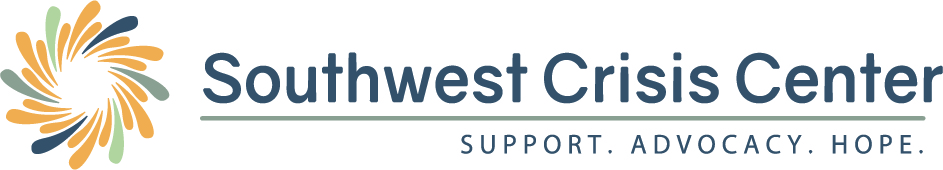 Position Title: Youth Advocate             Reports to: Youth Program Manager Location: Windom (main office) with travel to satellite offices as needed (Jackson, Worthington, Luverne, Pipestone)  Description: This position will work as part team to advocate on behalf of youth (ages 12-24) experiencing domestic and sexual violence (DV/SA), child abuse, and sexual exploitation/trafficking. This position will work primarily in schools and on-site meeting with youth 1:1, conducting classroom presentations, facilitating prevention/education groups, and giving community presentations. Hours: We anticipate this position being a full time, position, August 1 – May 31, approximately 42 weeks/year generally 8 am – 4:30 pm. However, the start date will be as soon as possible for training and onboarding purposes. Hours in the summer for training purposes this year are negotiable prior to July 31. This position has a possibility of full-time year-round. Compensation is competitive and includes benefits and paid time off. Responsibilities Youth/Survivor-Victim ServicesProvide crisis intervention, advocacy, support, safety assessment and planning, information and referral services to youth (ages 12-24) of all genders.Provide assistance and advocacy to victims/survivors during sexual assault exams, law enforcement investigations, court proceedings and meetings with attorneys, family services, counseling/mental health services, and other systems professionals. Assist with case management services for youth experiencing sexual exploitation/trafficking. Provide youth with access to community resources. Provide youth with access to transportation assistance, including providing transportation.  Assist youth and their families with orders for protections, harassment restraining orders, or other civil remedies available. Participate on a rotation of responding to youth text line as well as on-call rotation of SWCC Safe Line. Some evening and weekend hours included approximately 1-2 times/month. Outreach/PresentationsParticipate in collaborative meetings as appointed.Conduct presentations to youth, parents, professionals, and community members. Facilitate or co-facilitate support groups for youth Actively engage in prevention efforts as appointedAssist in planning activities for youth and attend events with youthBe a resource for community and system professionals Reporting Document client contact and services provided. Prepare statistics and reports in a timely fashion.Make mandated reports as needed in cases of suspected child abuse or child neglect to Child Protective Services. Other Assist with agency wide events and projects Must have the ability to lift 50 lbs. Must be familiar with technology – including computers, phones, MS Office products, etc..Minimum Qualifications: Experience working directly with youth or at-risk youth. Associate or Bachelor’s degree in related field preferred. Experience and comfort with giving presentations to youth and/or community members.   Possess sensitivity and openness to a wide variety of cultures, beliefs, and lived experiences of victim/survivors.Possess a strong sense of professionalism as it relates to confidentiality and interactions with co-workers, systems professionals, and survivors. Must be self-motivated, take direction, and have open communication with colleagues and supervisor. Maintain a clean, reliable vehicle with insurance and possess a valid MN Driver’s License and clean driving record. Ability to travel within the SWCC service area (Cottonwood/Jackson/Nobles/Pipestone/Rock Counties) Successful completion of a criminal background checkUnderstanding of the dynamics of self-care and the ability to recognize your own needs as it relates to a work-life balance. Preferred Qualifications Bachelor’s Degree in psychology, sociology, social work, criminal justice or closely related field. 1-3 years of experience working with youth and/or survivors and/or lived experience as a survivor. Experience giving presentations to youth in a classroom setting and/or facilitating youth groups To Apply – send resume, cover letter/letter of interest, and three references (two professional, if possible) to Stephanie Darnell, Youth Program Manager, PO Box 111, Worthington, MN 56187 or stephanie@mnswcc.org. Applications will begin being reviewed on June 1. Position Open Until Filled. 